Организация технологического присоединения к электрическим сетям  ПП РФ № 861 (в действующей редакции)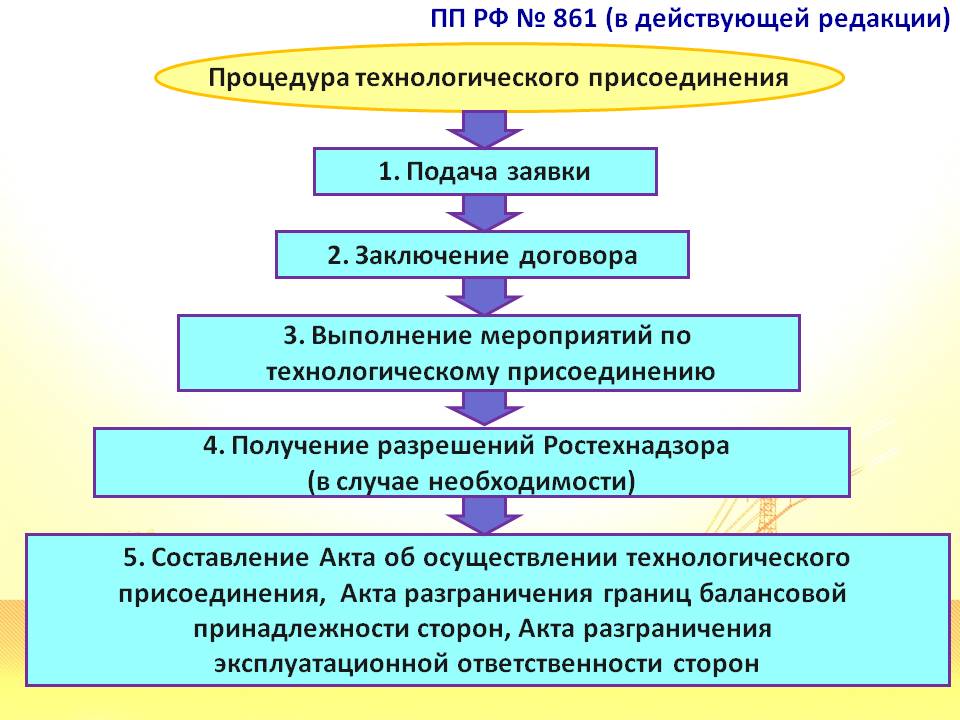 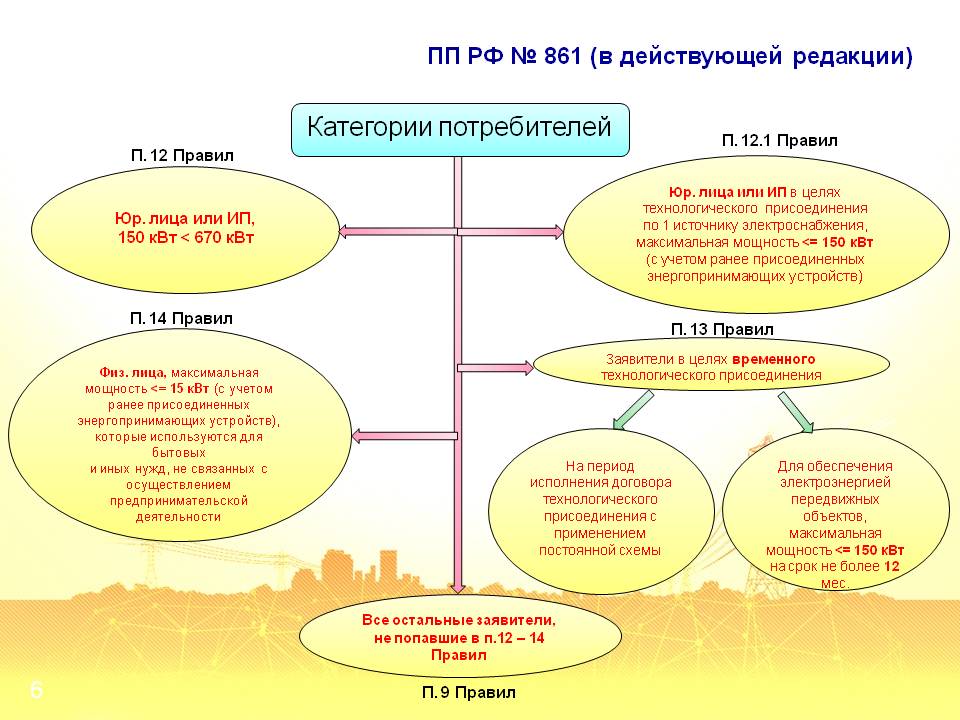 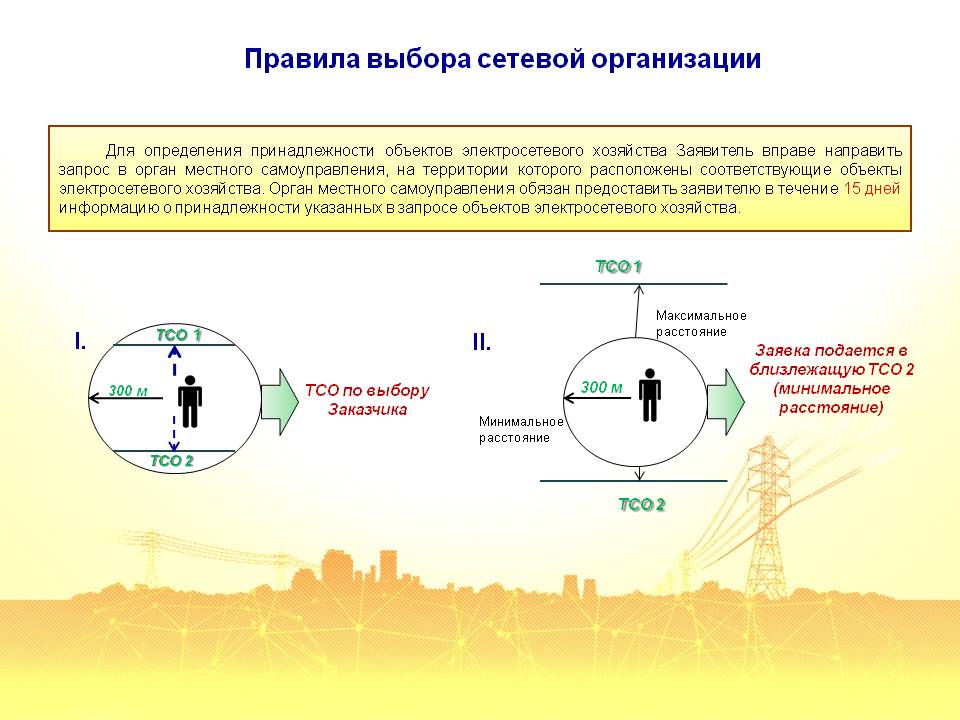 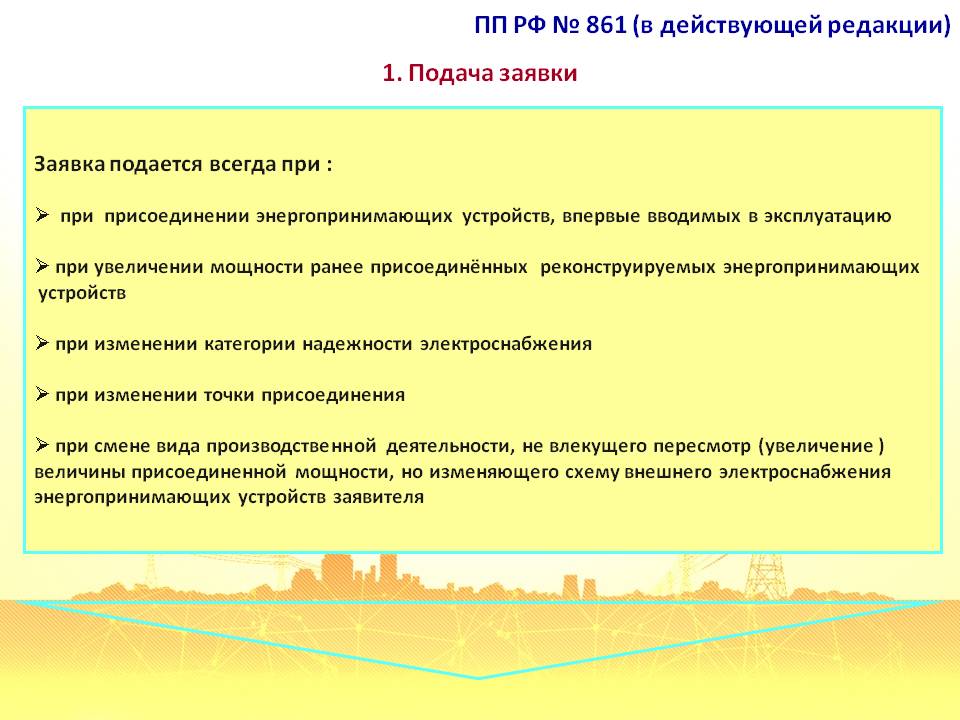 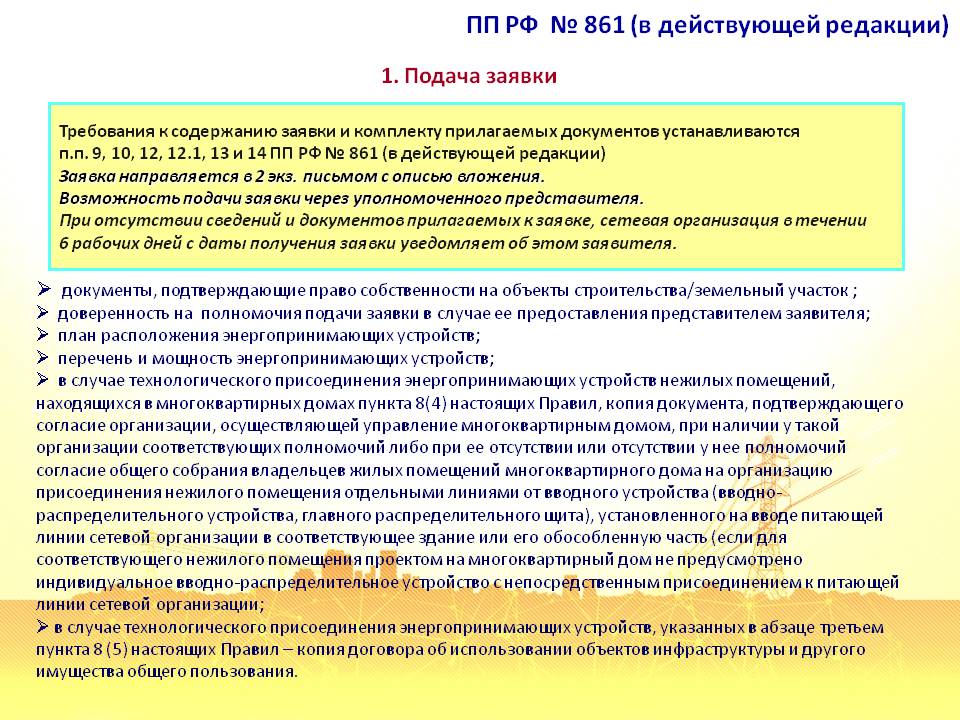 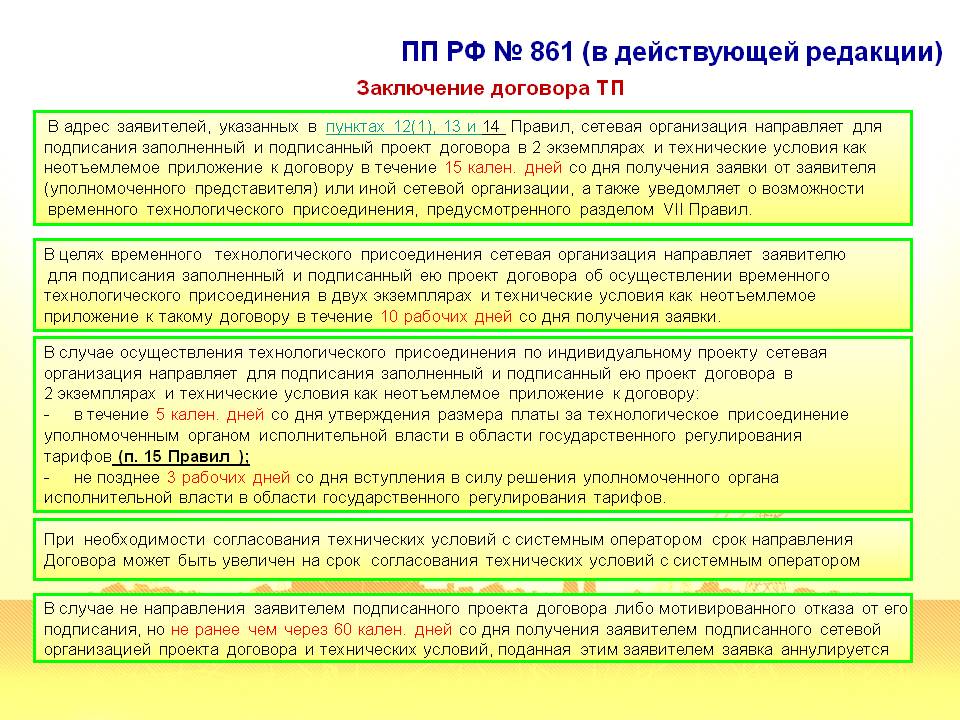 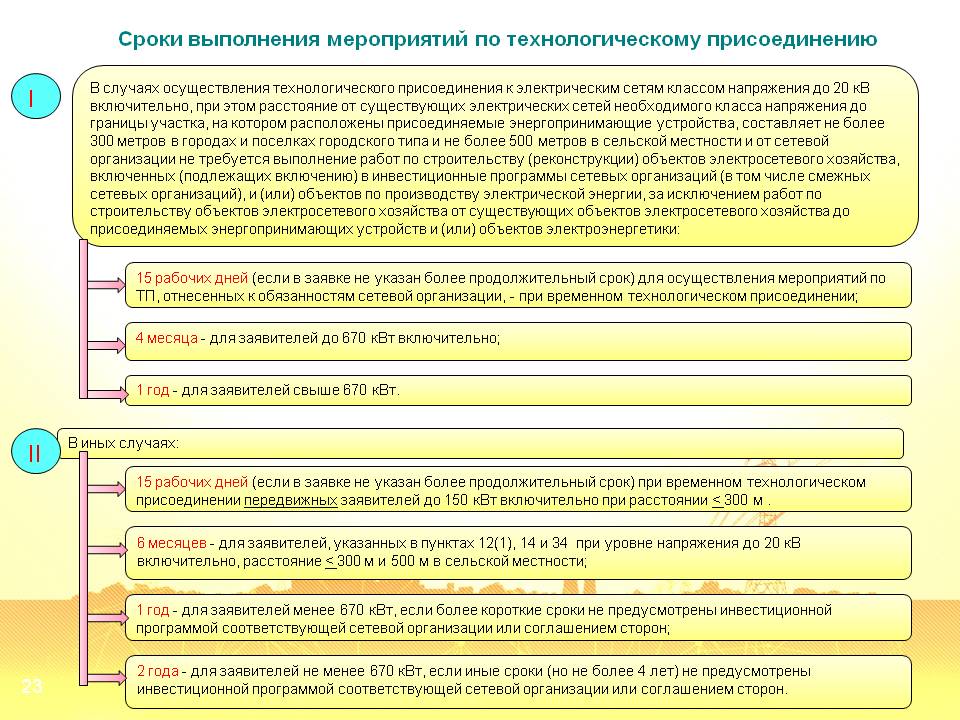 